102學年度下學期分區到校諮詢服務現況與需求問卷（中西區.北區）領域師資結構(領域正式/配課教師人數及授課節數)教科書使用版本□康軒   □南一  □翰林   □自編   □其他        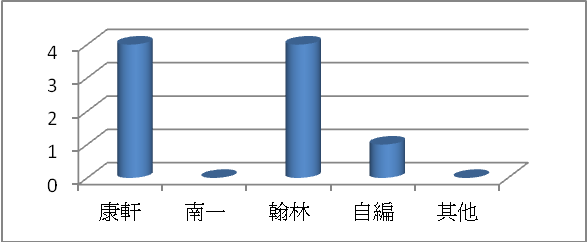 每週正式授課節數 3  節/彈性學習節數  0  節課程發展委員會召開次數    2次:民德、成功、延平、中山    3次:文賢領域教學研究會召開次數    2次:成功、文賢    3次:民德、中山    4次:延平領域教學研究會研討內容(可複選)□命題範圍與內涵  □教學進度  □評量內涵規準與方式  □教學資源與經驗交流□其他                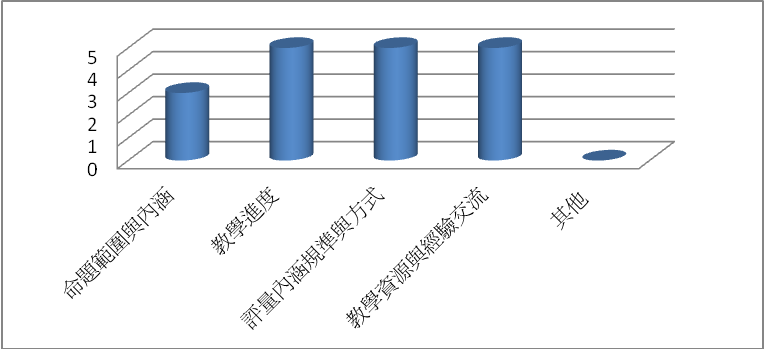 領域教學研究會專業成長-是否申請教師專業成長社群  □是  □否    是:中山    否:其餘四校領域教學研究會專業成長方式(可複選)    □	演講  □實作 □教學觀摩 □工作坊 □讀書會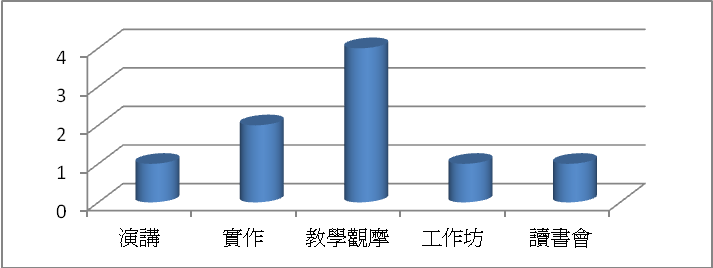 教師使用教學方式(可複選)□講述教學法 □合作學習教學法 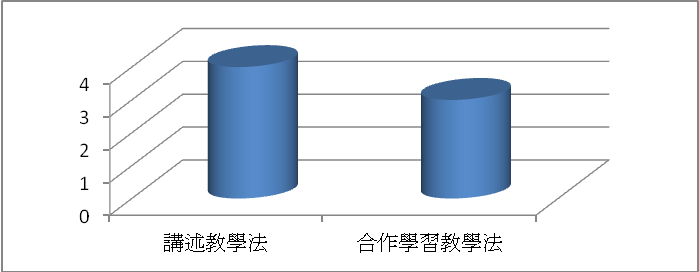 教師使用評量方式(可複選)□紙筆測驗  □實作評量  □檔案評量  □口語評量  □其他        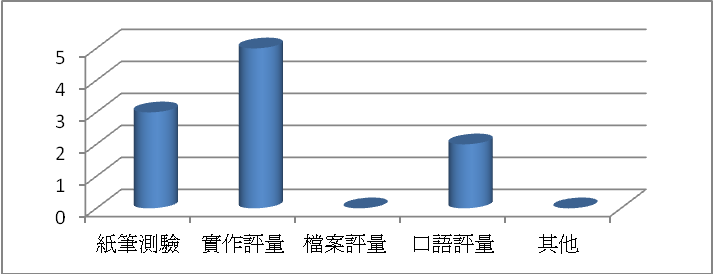 是否建置相關教學網站 □是  □否均否重大議題融入學校活動或課程□人權□性別 □資訊□家政 □環境□海洋 □家庭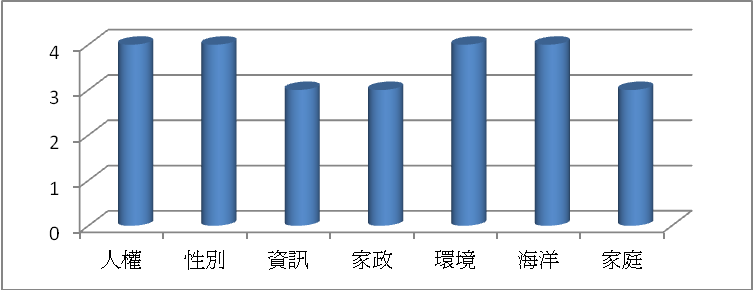 課程與教學需求需要學校提供協助之項目□資訊設備(單槍.電腦.電子白板)  □專科教室   □實驗設備  □其他               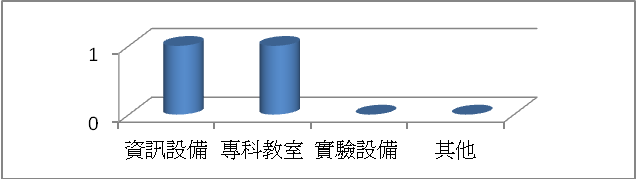 希望輔導團辦理增能研習主題/方式□教學新知   □評量方式  □教學策略  □班級經營  □其他         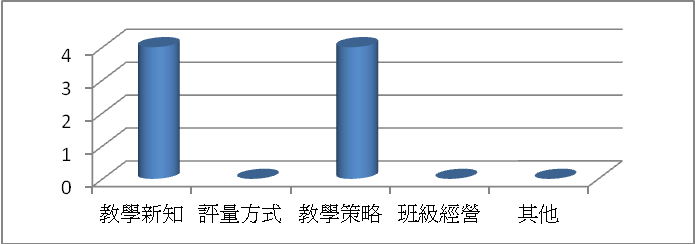 中山國中中山國中中山國中班級數4242領域正式教師-健康10領域正式教師-體育780領域兼代課教師-健康742領域兼代課教師-體育14配課教師（未具本領域教師證）健7體1健11體4文賢國中文賢國中文賢國中班級數領域正式教師-健康111領域正式教師-體育436領域兼代課教師-健康00領域兼代課教師-體育236配課教師（未具本領域教師證）1125延平國中延平國中延平國中延平國中班級數181818領域正式教師-健康領域正式教師-健康00領域正式教師-體育領域正式教師-體育218領域兼代課教師-健康領域兼代課教師-健康16領域兼代課教師-體育領域兼代課教師-體育112配課教師（未具本領域教師證）配課教師（未具本領域教師證）39成功國中成功國中成功國中班級數66領域正式教師-健康00領域正式教師-體育14領域兼代課教師-健康06 體育老師授課領域兼代課教師-體育18配課教師（未具本領域教師證）00民德國中民德國中民德國中班級數7777領域正式教師-健康329領域正式教師-體育891領域兼代課教師-健康315領域兼代課教師-體育363配課教師（未具本領域教師證）00